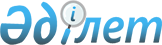 "Тараз қалалық мәслихаты аппаратының "Б" корпусы мемлекеттік әкімшілік қызметшілерінің қызметін бағалаудың әдістемесін бекіту туралы" Тараз қалалық мәслихатының 2018 жылғы 14 наурыздағы №29-8 шешімінің күші жойылды деп тану туралыЖамбыл облысы Тараз қалалық мәслихатының 2023 жылғы 28 сәуірдегі № 2-5 шешімі. Жамбыл облысы Әділет департаментінде 2023 жылғы 3 мамырда № 5010 болып тіркелді
      "Құқықтық актілер туралы" Қазақстан Республикасы Заңының 27-бабына және "Қазақстан Республикасындағы жергілікті мемлекеттік басқару және өзін-өзі басқару туралы" Қазақстан Республикасы Заңының 7-бабына сәйкес, Тараз қалалық мәслихаты ШЕШТІ:
      1. "Тараз қалалық мәслихаты аппаратының "Б" корпусы мемлекеттік әкімшілік қызметшілерінің қызметін бағалаудың әдістемесін бекіту туралы" Тараз қалалық мәслихатының 2018 жылғы 14 наурыздағы №29-8 (Нормативтік құқықтық актілерді мемлекеттік тіркеу тізілімінде №3767 болып тіркелген) шешімінің күші жойылды деп танылсын.
      2. Осы шешім оның алғашқы ресми жарияланған күнінен кейін күнтізбелік он күн өткен соң қолданысқа енгізіледі.
					© 2012. Қазақстан Республикасы Әділет министрлігінің «Қазақстан Республикасының Заңнама және құқықтық ақпарат институты» ШЖҚ РМК
				
      Тараз қалалық 

      мәслихатының төрағасы 

К. Олжабай
